PRIX D’EXCELLENCE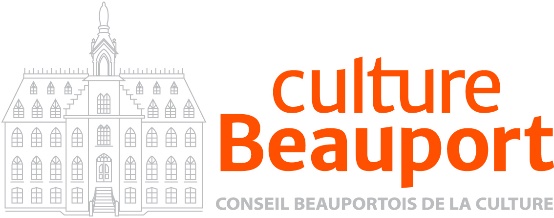 Provenant du Fonds Normand-BrunetDEMANDE DE CANDIDATURERéservé aux résidents de l’Arrondissement de BeauportObjectifs du programme :Mettre en avant l’accomplissement et le rayonnement de l’artiste professionnel.Souligner le travail, la recherche et la création artistique du candidat.Candidats visés : Ce programme s’adresse aux artistes professionnels beauportois reconnus au Québec et qui comptent au moins 10 années de carrière artistique.
Modalités de mise en candidature :Présentation par un pair reconnu comme artiste professionnel.Présentation par Culture Beauport.Faire parvenir le Curriculum Vitae professionnel de l’artiste et un portfolio à Culture Beauport. Principe de sélection : Le CA de Culture Beauport étudie l’ensemble des demandes admissibles et détermine 
le ou la récipiendaire. 	Déclaration du proposeur : J’ai contacté la personne que je propose pour le Prix d’excellence de Culture Beauport et elle accepte sa mise en candidature.
Retournez par courriel au cbc@cbculture.qc.ca
Par la poste : 101-11, avenue du Couvent, Québec (Qc) G1E 6R9
Informations : 418 666-6125, poste 201 / Révision : JUIN 2022
WWW.CULTUREBEAUPORT.COMIdentification du candidat proposéIdentification du candidat proposéIdentification du candidat proposéNom :  Prénom :  Prénom : Adresse de résidence principale : Adresse de résidence principale : Adresse de résidence principale : Arrondissement : Arrondissement :  Code postal : Adresse de son atelier : Adresse de son atelier : Adresse de son atelier : Arrondissement :  Code postal :  Code postal : Tél. travail :  Tél. cellulaire :             Tél. cellulaire :            Courriel principal : Courriel principal : Courriel principal : ProposeurProposeurProposeurNom :  Prénom :  Prénom : Fonction : Fonction : Fonction : Adresse de résidence principale : Adresse de résidence principale : Adresse de résidence principale : Tél. cellulaire :          Courriel principal : Courriel principal : 